Zadanie z informatyki -2godziny lekcyjne.Programowanie w środowisku Scratch.1. Każdy uczeń posiada konto poczty elektronicznej. Jeżeli nie, za zgodą rodziców założyć najlepiej GMAIL – będzie potrzebny do innych lekcji.2. Proszę połączyć się ze stronąhttps://scratch.mit.edu/3. Wybierz z menu: Dołącz do Scratch (zapisz dane aby ponownie się zalogować).4. Wypełnij formularz rejestracyjny i zaloguj się do Scratch.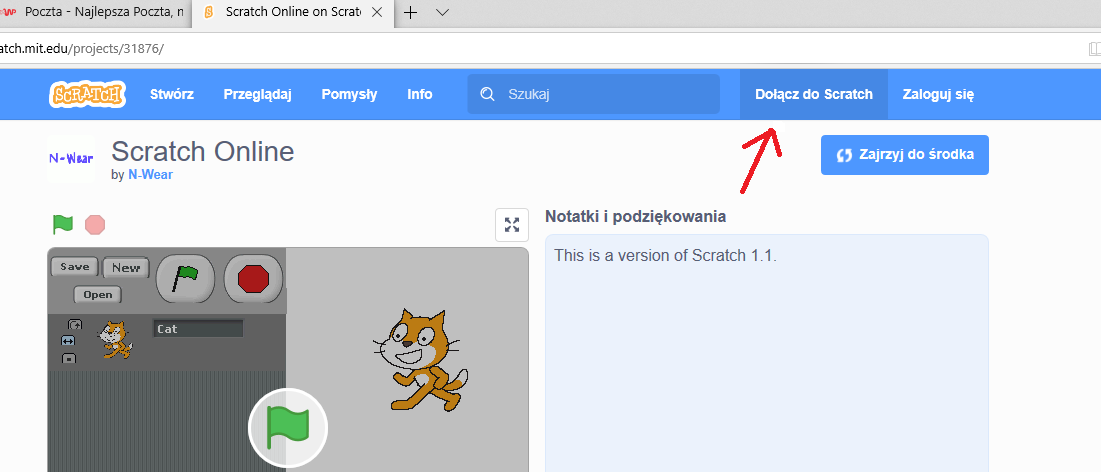 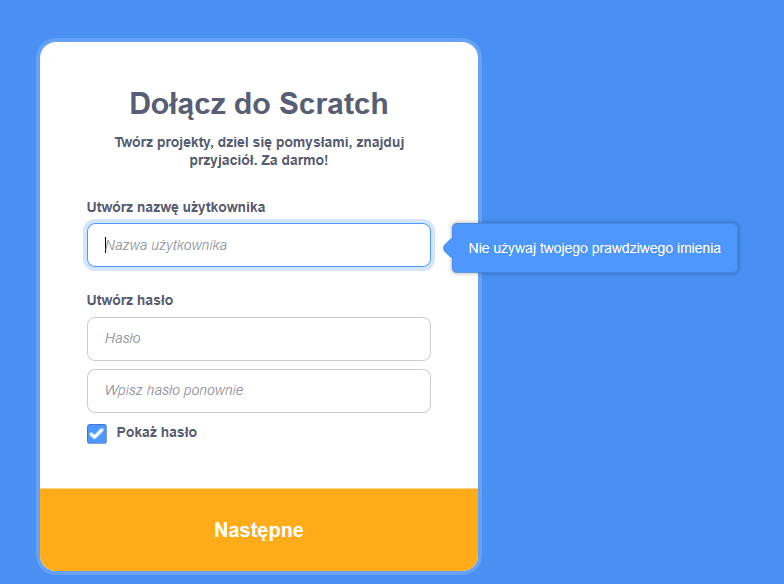 5. Po zarejestrowaniu użytkownik może zapisywać swoje prace on-line lub na komputerze. I wysłać w załączniku do sprawdzenia najlepiej na adres na-la. (wysłany w dzienniku elektronicznym.6.  Aby zmienić na język polski klikamy ikonkę globusa i wybieramy Poland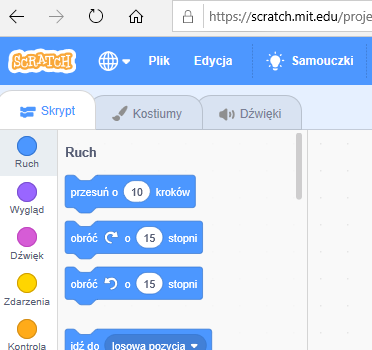 Odbijanie piłeczki1. Usuń duszka Kotka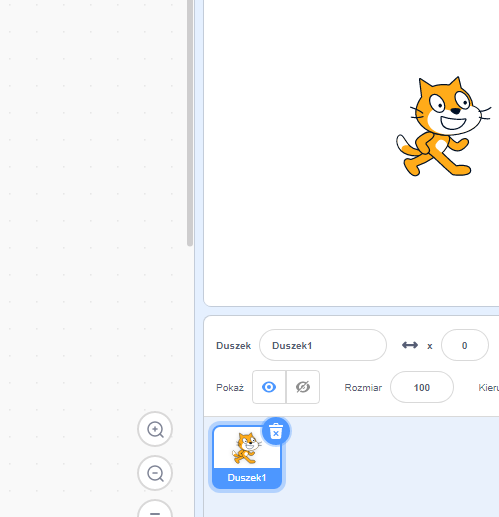 2. Dodaj Duszki PIŁECZKA i PALETKAPIŁECZKĘ wstaw z bibliotekiPALETKĘ narysuj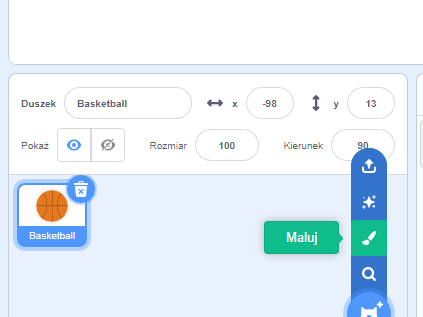 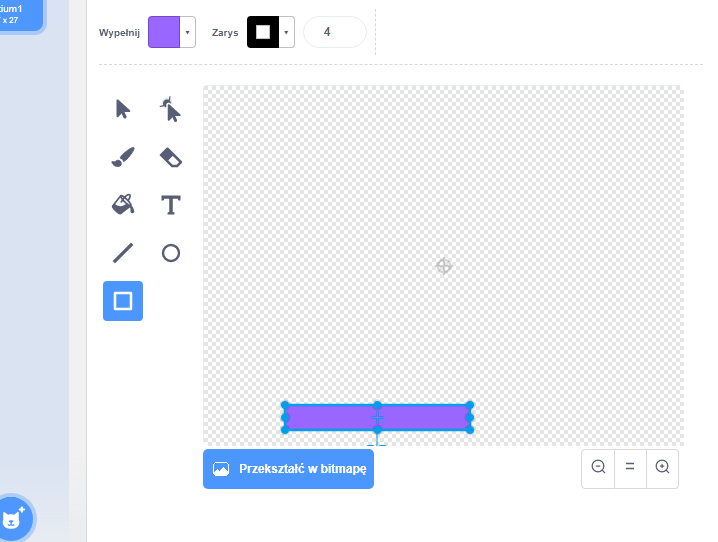 Masz już dwa duszki i teraz odpowiednio je opisz: piłeczka, paletka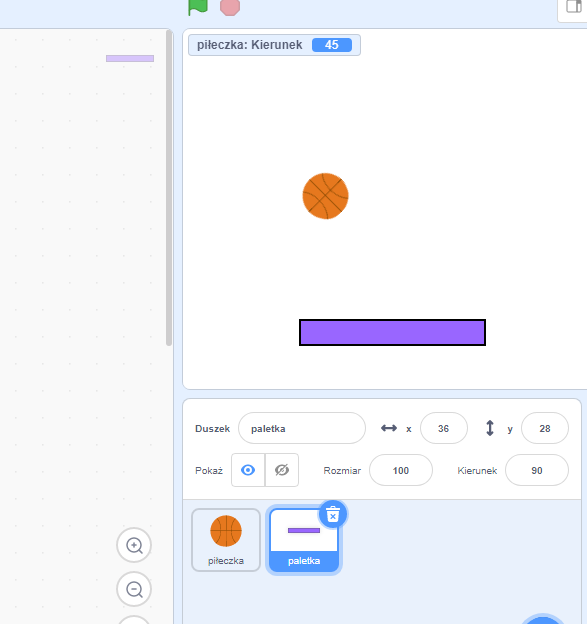 Piszemy skrypt dla piłeczki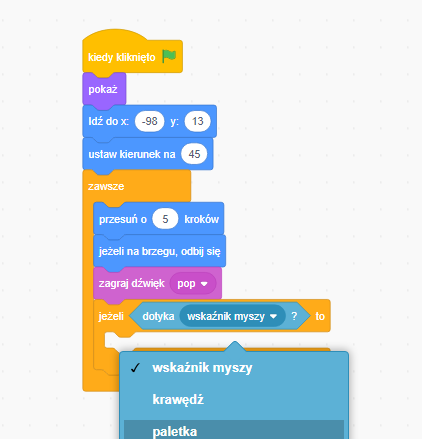 Cały skrypt dla piłeczki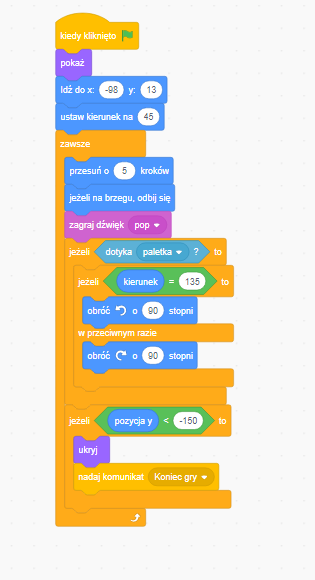 Skrypt dla paletki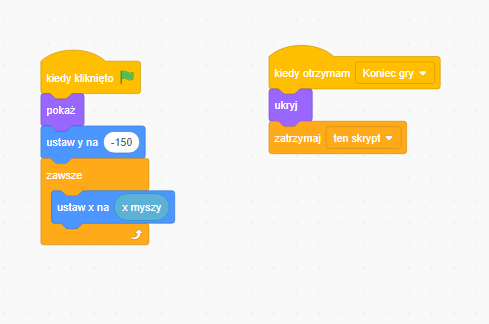 I na tym możemy zakończyć. Dla chętnych zmiana tła.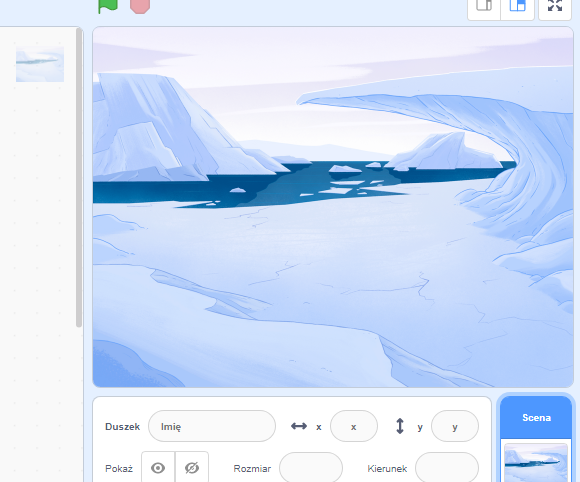 Jak zapisać plik na swoim komputerze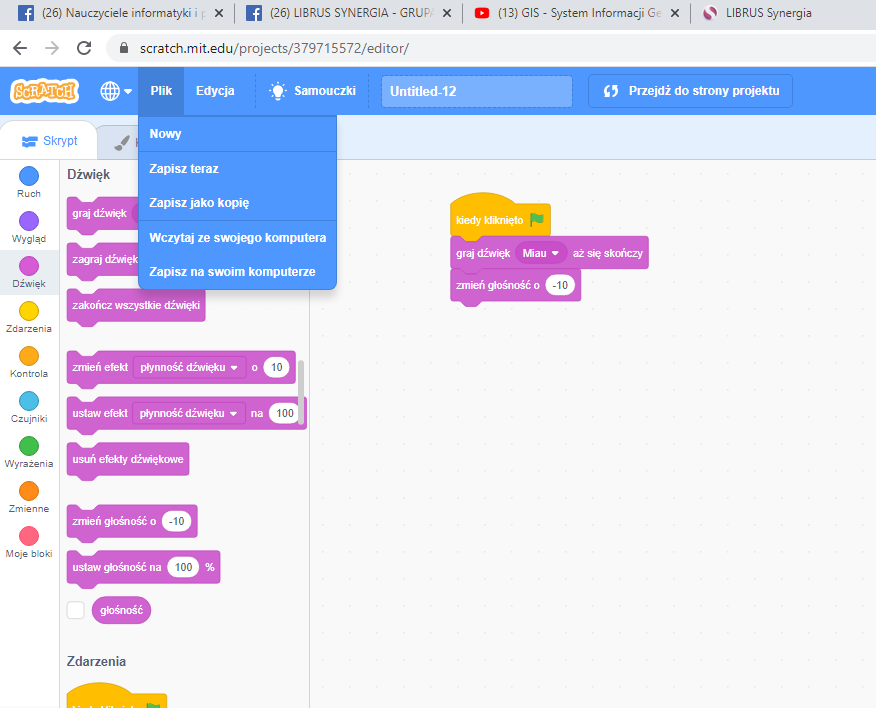 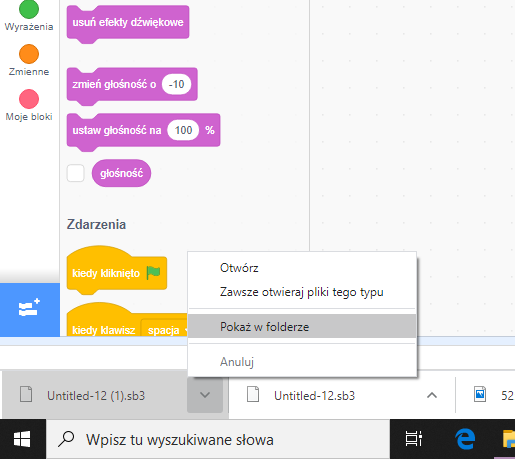 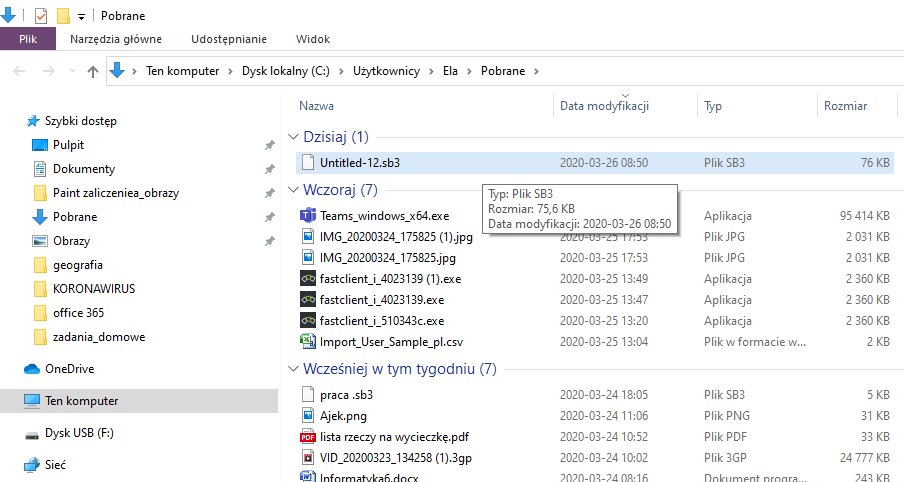 POWODZENIA